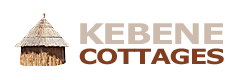 confirmation of stayHereby confirm for the person ......................... having booked a stay at Kebene Lodges & Cottages for the period fromstart dates:end dates:The residence is located in Mombasa,Diani Beach, Po Box 462, 80400 in UkundaEnvironment of the airstrip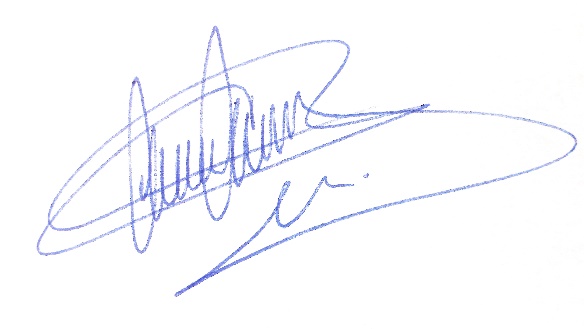 This declared true,Kebene Lodges & CottagesMr Princen Pasci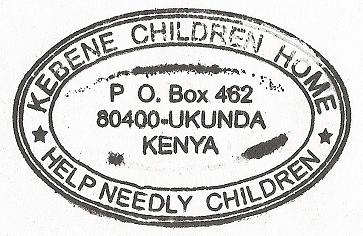 